МУНИЦИПАЛЬНОЕ БЮДЖЕТНОЕ ОБЩЕОБРАЗОВАТЕЛЬНОЕ УЧРЕЖДЕНИЕКУДИНОВСКАЯ СРЕДНЯЯ ОБЩЕОБРАЗОВАТЕЛЬНАЯ ШКОЛА(Ростовская область ,Багаевский район, хутор Кудинов, улица Школьная 95)«Утверждаю»Директор МБОУ Кудиновской СОШ____________________ Петриченко Н.НПриказ №  1   от  31.08.2022г.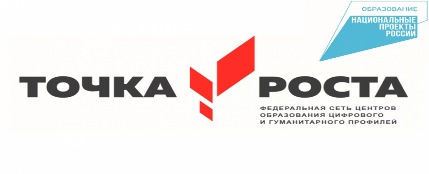                                                       Рабочая программа центра образования естественно-научной направленности «Точка роста»по физикеУровень общего образования(класс)- среднее 11 класс    Количество часов за год: 100Количество часов в неделю: 3Учитель  физики : Иважова Л.В..Рабочая программа разработана на основе примерной программы среднего  общего образования по физике к учебнику для  11класса,    составитель  Г. Я. Мякишев – «Просвещение».     Методические рекомендации к учебнику авторские .2022-2023 учебный годПояснительная записка    Образовательный процесс в центре образования естественно-научной и технологической направленностей «Точка роста» имеет познавательно-развивающий характер и направлен на приобретение знаний и умений в соответствии с основной образовательной программой основного общего образования, среднего общего образования, дополнительной общеобразовательной программой, развитие природных задатков, реализацию интересов детей, развитие общих специальных, физических и творческих способностей, расширение кругозора, а также социальную адаптацию.    В 2022-2023 учебном году в Центре  образования естественно-научной и технологической направленностей «Точка роста» реализуются    рабочие программы по учебным предметам физике, химии, биологии, рабочие программы внеурочной деятельности, дополнительные общеобразовательные программы.. Рабочая программа разработана на основе: основной образовательной программы среднего общего образования МБОУ Кудиновской СОШ на 2022-2023 уч. год и авторской программы Г.Я. Мякишева к учебнику физики 11 класс под редакцией Мякишева. Г.Я.в соответствии со следующими нормативными документами:-Уставом МБОУ Кудиновской СОШ;- учебным планом МБОУ Кудиновской СОШ на 2022-2023 уч. год отводится 3 часа в неделю: 2 часа-вариативная часть федерального компонента, 1час – компонент ОУ.   Поэтому она ориентирована на изучение физики в средней школе на уровне требований обязательного минимума содержания образования и, в то же время, дает возможность ученикам, интересующимся физикой, развивать свои способности при изучении данного предмета Увеличение часов направлено на усиление общеобразовательной подготовки, для закрепления теоретических знаний практическими умениями применять полученные знания на практике (решение задач на применение физических законов) и расширения спектра образования интересов учащихся. -календарного учебного графика в 11 классе учебный год составляет 34 недели, то тематическое планирование рассчитано на 100 часов.  Образовательная деятельность направлена на: формирование и развитие творческих способностей учащихся; удовлетворение индивидуальных потребностей учащихся в интеллектуальном, художественно-эстетическом, нравственном и интеллектуальном развитии; формирование культуры здорового и безопасного образа жизни, укрепление здоровья учащихся; обеспечение духовно-нравственного, гражданско-патриотического, военно-патриотического, трудового воспитания учащихся; выявление, развитие и поддержку талантливых учащихся, а также лиц, проявивших выдающиеся способности; профессиональную ориентацию учащихся; создание и обеспечение необходимых условий для личностного развития, укрепление здоровья, профессионального самоопределения и творческого труда учащихся; социализацию и адаптацию учащихся к жизни в обществе; формирование общей культуры учащихся; удовлетворение иных образовательных потребностей и интересов учащихся, не противоречащих законодательству Российской Федерации, осуществляемых за пределами федеральных государственных требований.	Цели учебного предметаЗначение физики в школьном образовании определяется ролью физической науки в жизни современного общества, ее влиянием на темпы развития научно-технического прогресса. Обучение физике вносит вклад в политехническую подготовку путем ознакомления учащихся с главными направлениями научно-технического прогресса, физическими основами работы приборов, технических устройств, технологических установок. Физика как наука о наиболее общих законах природы, выступая в качестве учебного предмета в школе, вносит существенный вклад в систему знаний об окружающем мире. Она раскрывает роль науки в экономическом и культурном развитии общества, способствует формированию современного научного мировоззрения. Для решения задач формирования основ научного мировоззрения, развития интеллектуальных способностей и познавательных интересов школьников в процессе изучения физики основное внимание следует уделять не передаче суммы готовых знаний, а знакомству с методами научного познания окружающего мира, постановке проблем, требующих от учащихся самостоятельной деятельности по их разрешению. Изучение физики в средних образовательных учреждениях на базовом уровне направлено на достижение следующих целей:освоение знаний о методах научного познания природы; современной физической картине мира: свойствах вещества и поля, пространственно-временных закономерностях, динамических и статистических законах природы, элементарных частицах и фундаментальных взаимодействиях, строении и эволюции Вселенной; знакомство с основами фундаментальных физических теорий: классической механики, молекулярно-кинетической теории, термодинамики, классической электродинамики, специальной теории относительности, квантовой теории овладение умениями проводить наблюдения, планировать и выполнять эксперименты, выдвигать гипотезы и строить модели, применять полученные знания по физике для объяснения разнообразных физических явлений и свойств веществ; практического использования физических знаний; оценивать достоверность естественнонаучной информации; применение знаний по физике для объяснения явлений природы, свойств вещества, принципов работы технических устройств, решения физических задач, самостоятельного приобретения и оценки достоверности новой информации физического содержания, использования современных информационных технологий для поиска, переработки и предъявления учебной и научно-популярной информации по физике;развитие познавательных интересов, интеллектуальных и творческих способностей в процессе решения физических задач и самостоятельного приобретения новых знаний и умений по физике с использованием различных источников информации и современных информационных технологий; выполнения экспериментальных исследований, подготовки докладов, рефератов и других творческих работ; воспитание убежденности в возможности познания законов природы; использования достижений физики на благо развития человеческой цивилизации; необходимости сотрудничества в процессе совместного выполнения задач, уважительного отношения к мнению оппонента при обсуждении проблем естественнонаучного содержания; готовности к морально-этической оценке использования научных достижений, чувства ответственности за защиту окружающей среды; использование приобретенных знаний и умений для решения практических, жизненных задач, рационального природопользования и защиты окружающей среды, обеспечения безопасности жизнедеятельности человека и обществаВ рабочей программе для старшей школы предусмотрено развитие всех основных видов деятельности, представленных в программе основного общего образования.Особенности программы состоят в следующем: основное содержание курса ориентировано на освоение Примерной программы СОО и Фундаментального ядра содержания физического образования;объём и глубина изучения учебного материала определяются основным содержанием курса и требованиями к результатам освоения основной образовательной программы и получают дальнейшую конкретизацию в примерном тематическом планировании;основное содержание курса и примерное тематическое планирование определяют содержание и виды деятельности, которые должны быть освоены обучающимися при изучении физики;Освоение программы по физике обеспечивает овладение основами учебно-исследовательской деятельности, научными методами решения различных теоретических и практических задач.Методологической основой ФГОС СОО является системно-деятельностный подход. Основные виды учебной деятельности, представленные в тематическом планировании данной рабочей программы, позволяют строить процесс обучения на основе данного подхода. В результате компетенции, сформированные в школе при изучении физики, могут впоследствии использоваться учащимися в любых жизненных ситуациях.Форма организации образовательного процесса: классно-урочная система.Технологии, используемые в обучении: развивающего обучения, обучения в сотрудничестве, проблемного обучения, развития исследовательских навыков, информационно-коммуникационные, здоровьесбережения и т. д.Основными формами и видами контроля знаний, умений и навыков являются: текущий контроль в форме устного фронтального опроса, контрольных работ, физических диктантов, тестов, проверочных работ, лабораторных работ.                                         Планируемые результатыДеятельность образовательной организации общего образования при обучении физике в средней школе должна быть направлена на достижение обучающимися следующих личностных результатов: умение управлять своей познавательной деятельностью; готовность и способность к образованию, в том числе самообразованию, на протяжении всей жизни; сознательное отношение к непрерывному образованию как условию успешной профессиональной и общественной деятельности; умение сотрудничать со взрослым, сверстниками, детьми младшего возраста в образовательной, учебно-исследовательской, проектной и других видах деятельности; сформированность мировоззрения, соответствующего современному уровню развития науки; осознание значимости науки, владения достоверной информацией о передовых достижениях и открытиях мировой и отечественной науки; заинтересованность в научных знаниях об устройстве мира и общества; готовность к научно-техническому творчеству; чувство гордости за российскую физическую науку, гуманизм; положительное отношение к труду, целеустремлённость; экологическая культура, бережное отношение к родной земле, природным богатствам России и мира, понимание ответственности за состояние природных ресурсов и разумное природопользование.Метапредметными результатами освоения выпускниками средней школы программы по физике являются: освоение регулятивных универсальных учебных действий: самостоятельно определять цели, ставить и формулировать собственные задачи в образовательной деятельности и жизненных ситуациях; оценивать ресурсы, в том числе время и другие нематериальные ресурсы, необходимые для достижения поставленной ранее цели; сопоставлять имеющиеся возможности и необходимые для достижения цели ресурсы; определять несколько путей достижения поставленной цели; задавать параметры и критерии, по которым можно определить, что- цель достигнута; сопоставлять полученный результат деятельности с поставленной заранее целью;осознавать последствия достижения поставленной цели в деятельности, собственной жизни и жизни окружающих людей; освоение познавательных универсальных учебных действий: критически оценивать и интерпретировать информацию с разных позиций;распознавать и фиксировать противоречия в информационных источниках;использовать различные модельно-схематические средства для представления выявленных в информационных источниках противоречий;осуществлять развёрнутый информационный поиск и ставить на его основе новые (учебные и познавательные) задачи;искать и находить обобщённые способы решения задач; приводить критические аргументы, как в отношении собственного суждения, так и в отношении действий и суждений другого человека;анализировать и преобразовывать проблемно-противоречивые ситуации;выходить за рамки учебного предмета и осуществлять целенаправленный поиск возможности широкого переноса средств и способов действия;выстраивать индивидуальную образовательную траекторию, учитывая ограничения со стороны других участников и ресурсные ограничения; занимать разные позиции в познавательной деятельности (быть учеником и учителем; формулировать образовательный запрос и выполнять консультативные функции самостоятельно; ставить проблему и работать над её решением; управлять совместной познавательной деятельностью и подчиняться);освоение коммуникативных универсальных учебных действий: осуществлять деловую коммуникацию как со сверстниками, так и со взрослыми (как внутри образовательной организации, так и за её пределами); при осуществлении групповой работы быть как руководителем, так и членом проектной команды в разных ролях (генератором идей, критиком, исполнителем, презентующим и т. д.); развёрнуто, логично и точно излагать свою точку зрения с использованием адекватных (устных и письменных) языковых средств; распознавать конфликтогенные ситуации и предотвращать конфликты до их активной фазы; согласовывать позиции членов команды в процессе работы над общим продуктом/решением;представлять публично результаты индивидуальной и групповой деятельности как перед знакомой, так и перед незнакомой аудиторией; подбирать партнёров для деловой коммуникации, исходя из соображений результативности взаимодействия, а не личных симпатий;воспринимать критические замечания как ресурс собственного развития; точно и ёмко формулировать как критические, так и одобрительные замечания в адрес других людей в рамках деловой и образовательной коммуникации, избегая при этом личностных оценочных суждений.Предметными результатами освоения программы на базовом уровне являются: сформированность представлений о закономерной связи и познаваемости явлений природы, об объективности научного знания, о роли и месте физики в современной научной картине мира; понимание роли физики в формировании кругозора и функциональной грамотности человека для решения практических задач;владение основополагающими физическими понятиями, закономерностями, законами и теориями; уверенное пользование физической терминологией и символикой;сформированность представлений о физической сущности явлений природы (механических, тепловых, электромагнитных и квантовых), видах материи (вещество и поле), движении как способе существования материи; усвоение основных идей механики, атомно-молекулярного учения о строении вещества, элементов электродинамики и квантовой физики; овладение понятийным аппаратом и символическим языком физики; владение основными методами научного познания, используемыми в физике: наблюдение, описание, измерение, эксперимент; владение умениями обрабатывать результаты измерений, обнаруживать зависимость между физическими величинами, объяснять полученные результаты и делать выводы; владение умениями выдвигать гипотезы на основе знания основополагающих физических закономерностей и законов, проверять их экспериментальными средствами, формулируя цель исследования; владение умениями описывать и объяснять самостоятельно проведённые эксперименты, анализировать результаты полученной из экспериментов информации, определять достоверность полученного результата; умение решать простые физические задачи; сформированность умения применять полученные знания для объяснения условий протекания физических явлений в природе и для принятия практических решений в повседневной жизни; понимание физических основ и принципов действия (работы) машин и механизмов, средств передвижения и связи, бытовых приборов, промышленных технологических процессов, влияния их на окружающуюсреду, осознание возможных причин техногенных и экологических катастроф; сформированность собственной позиции по отношению к физической информации, получаемой из разных источников.Содержание курса ЭлекродинамикаИндукция магнитного поля. Действие магнитного поля на проводник с током и движущуюся заряженную частицу. Сила Ампера и сила Лоренца. Магнитные свойства вещества.Закон электромагнитной индукции. Электромагнитное поле. Переменный ток. Явление самоиндукции. Индуктивность. Энергия электромагнитного поля.Электромагнитные колебания. Колебательный контур. Электромагнитные волны. Диапазоны электромагнитных излучений и их практическое применение. Геометрическая оптика. Волновые свойства света. Основы специальной теории относительностиИнвариантность модуля скорости света в вакууме. Принцип относительности Эйнштейна. Связь массы и энергии свободной частицы. Энергия покоя.Квантовая физика. Физика атома и атомного ядраГипотеза М. Планка. Фотоэлектрический эффект. Фотон. Корпускулярно-волновой дуализм. Соотношение неопределенностей Гейзенберга.Планетарная модель атома. Объяснение линейчатого спектра водорода на основе квантовых постулатов Бора. Состав и строение атомного ядра. Энергия связи атомных ядер. Виды радиоактивных превращений атомных ядер. Закон радиоактивного распада. Ядерные реакции. Цепная реакция деления ядер. Элементарные частицы. Фундаментальные взаимодействия.Строение ВселеннойСовременные представления о происхождении и эволюции Солнца и звезд. Классификация звезд. Звезды и источники их энергии.Галактика. Представление о строении и эволюции ВселеннойУЧЕБНО-ТЕМАТИЧЕСКИЙ ПЛАНКАЛЕНДАРНО-ТЕМАТИЧЕСКОЕ ПЛАНИРОВАНИЕ  «Согласовано»	                                                                                                          «Согласовано»Руководитель МО                                                                                                               Руководитель МС  Заместитель директора по УВРМБОУ     Кудиновской  СОШ	                                                                                   МБОУ     Кудиновской  СОШ________________   Морозова Е.В                                                                                _____________Касьянова Е.В.Протокол заседания МО № 1                                                                                          Протокол заседания МС № 1 от «29» августа2022 г                                                                                                          от «30» августа2022г.РазделСодержание учебного предметаКол-во часовВ томчислеВ томчислеОсновные виды деятельности  ученикаРазделСодержание учебного предметаКол-во часовЛаб-х работКонтр-х работОсновные виды деятельности  ученикаВводное повторениеУпражнения для повторения курса 10 класса. Входная контрольная работа41Основы электродинамики (продолжение)Основы электродинамики (продолжение)1321Давать определение понятий: магнитное поле, индукция магнитного поля , вихревое поле, сила Ампера, сила Лоренца.Давать определение единицы индукции магнитного поля. Перечислять основные свойства магнитного поля, изображать магнитные линии постоянного магнита, прямого проводника с током, катушки с током. Наблюдать взаимодействие катушки с током, действия магнитного поля на движущуюся заряженную частицу. Определять направление линий индукции магнитного поля с помощью правила буравчика, направление векторов силы Ампера и силы Лоренца с помощью правила левой руки.  Давать определение понятий : явление электромагнитной индукции , магнитный поток, ЭДС индукции, индуктивность, самоиндукция, ЭДС самоиндукции. Распознавать причинно-следственные связи при наблюдении электромагнитной индукции. Формулировать правило Ленца, закон электромагнитной индукции, границы его применимости. Формулировать закон самоиндукции, границы его применимости.1Магнитное поле.  Магнитное поле. Индукция магнитного поля. Сила Ампера. Действия магнитного поля на движущуюся заряженную частицу. Сила Лоренца. Магнитные свойства вещества621Давать определение понятий: магнитное поле, индукция магнитного поля , вихревое поле, сила Ампера, сила Лоренца.Давать определение единицы индукции магнитного поля. Перечислять основные свойства магнитного поля, изображать магнитные линии постоянного магнита, прямого проводника с током, катушки с током. Наблюдать взаимодействие катушки с током, действия магнитного поля на движущуюся заряженную частицу. Определять направление линий индукции магнитного поля с помощью правила буравчика, направление векторов силы Ампера и силы Лоренца с помощью правила левой руки.  Давать определение понятий : явление электромагнитной индукции , магнитный поток, ЭДС индукции, индуктивность, самоиндукция, ЭДС самоиндукции. Распознавать причинно-следственные связи при наблюдении электромагнитной индукции. Формулировать правило Ленца, закон электромагнитной индукции, границы его применимости. Формулировать закон самоиндукции, границы его применимости.2Электромагнитная индукция. Электромагнитная индукция. Магнитный поток. Правило Ленца. Закон электромагнитной индукции. Самоиндукция. Индуктивность. Энергия магнитного поля. 721Давать определение понятий: магнитное поле, индукция магнитного поля , вихревое поле, сила Ампера, сила Лоренца.Давать определение единицы индукции магнитного поля. Перечислять основные свойства магнитного поля, изображать магнитные линии постоянного магнита, прямого проводника с током, катушки с током. Наблюдать взаимодействие катушки с током, действия магнитного поля на движущуюся заряженную частицу. Определять направление линий индукции магнитного поля с помощью правила буравчика, направление векторов силы Ампера и силы Лоренца с помощью правила левой руки.  Давать определение понятий : явление электромагнитной индукции , магнитный поток, ЭДС индукции, индуктивность, самоиндукция, ЭДС самоиндукции. Распознавать причинно-следственные связи при наблюдении электромагнитной индукции. Формулировать правило Ленца, закон электромагнитной индукции, границы его применимости. Формулировать закон самоиндукции, границы его применимости.Колебания и волныКолебания и волны2211Давать определение понятий : колебания, колебательная система, механические колебания, гармонические колебания, свободные колебания, затухающие колебания, вынужденные колебания, резонанс, смещение, амплитуда, период, частота, фаза. Перечислить условия возникновения колебаний. Проводить примеры колебательных систем. Определять модели : пружинный маятник, математический маятник.     Давать определение понятий : электромагнитные колебания, колебательный контур, свободные электромагнитные колебания, вынужденные электромагнитные колебания, переменный электрический ток, активное сопротивление, действующее значение силы тока. Действующее значение напряжения, трансформатор, коэффициент трансформации. Представлять зависимость электрического заряда, силы тока и напряжения от времени при свободных электромагнитных колебаниях. Вычислять с помощью формулы Томсона период и частоту свободных электромагнитных колебаний. Объяснять принцип получения переменного тока. Записывать  Закон Ома для цепи переменного тока. Находить значение мощности, выделяющейся в цепи переменного тока, действуюших значений тока и напряжения.                       Давать определений понятий: механическая, поперечная, продольная волна, скорость, длина, фаза волны. Звуковая волна, громкость звука, высота тона, тембр. Распознавать отражение, поглощение, преломление, поглощение, интерференцию, дифракцию, поляризацию  волн.          Давать определение понятий: электромагнитное поле, вихревое электрическое поле, электромагнитные волны, скорость, длина, фаза волны. Объяснять взаимосвязь переменных электрического и магнитного полей. Распознавать излучение прием отражение, преломление, поглощение, интерференцию, дифракцию, поляризацию электромагнитных волн. Объяснять принципы радиосвязи и телевидения.  3Механические колебания. Свободные колебания. Гармонические колебания. Затухающие и вынужденные колебания411Давать определение понятий : колебания, колебательная система, механические колебания, гармонические колебания, свободные колебания, затухающие колебания, вынужденные колебания, резонанс, смещение, амплитуда, период, частота, фаза. Перечислить условия возникновения колебаний. Проводить примеры колебательных систем. Определять модели : пружинный маятник, математический маятник.     Давать определение понятий : электромагнитные колебания, колебательный контур, свободные электромагнитные колебания, вынужденные электромагнитные колебания, переменный электрический ток, активное сопротивление, действующее значение силы тока. Действующее значение напряжения, трансформатор, коэффициент трансформации. Представлять зависимость электрического заряда, силы тока и напряжения от времени при свободных электромагнитных колебаниях. Вычислять с помощью формулы Томсона период и частоту свободных электромагнитных колебаний. Объяснять принцип получения переменного тока. Записывать  Закон Ома для цепи переменного тока. Находить значение мощности, выделяющейся в цепи переменного тока, действуюших значений тока и напряжения.                       Давать определений понятий: механическая, поперечная, продольная волна, скорость, длина, фаза волны. Звуковая волна, громкость звука, высота тона, тембр. Распознавать отражение, поглощение, преломление, поглощение, интерференцию, дифракцию, поляризацию  волн.          Давать определение понятий: электромагнитное поле, вихревое электрическое поле, электромагнитные волны, скорость, длина, фаза волны. Объяснять взаимосвязь переменных электрического и магнитного полей. Распознавать излучение прием отражение, преломление, поглощение, интерференцию, дифракцию, поляризацию электромагнитных волн. Объяснять принципы радиосвязи и телевидения.  4Электромагнитные колебания.Свободные электромагнитные колебания. Аналогия между механическими и электромагнитными колебаниями.Гармонические электромагнитные колебания в колебательном контуре. Формула Томсона. Переменный электрический ток. Резистор в цепи переменного тока.резонанс в электрической цепи. Генератор переменного тока. Трансформаторная будка.  Производство , передача и потребление электрической энергии.811Давать определение понятий : колебания, колебательная система, механические колебания, гармонические колебания, свободные колебания, затухающие колебания, вынужденные колебания, резонанс, смещение, амплитуда, период, частота, фаза. Перечислить условия возникновения колебаний. Проводить примеры колебательных систем. Определять модели : пружинный маятник, математический маятник.     Давать определение понятий : электромагнитные колебания, колебательный контур, свободные электромагнитные колебания, вынужденные электромагнитные колебания, переменный электрический ток, активное сопротивление, действующее значение силы тока. Действующее значение напряжения, трансформатор, коэффициент трансформации. Представлять зависимость электрического заряда, силы тока и напряжения от времени при свободных электромагнитных колебаниях. Вычислять с помощью формулы Томсона период и частоту свободных электромагнитных колебаний. Объяснять принцип получения переменного тока. Записывать  Закон Ома для цепи переменного тока. Находить значение мощности, выделяющейся в цепи переменного тока, действуюших значений тока и напряжения.                       Давать определений понятий: механическая, поперечная, продольная волна, скорость, длина, фаза волны. Звуковая волна, громкость звука, высота тона, тембр. Распознавать отражение, поглощение, преломление, поглощение, интерференцию, дифракцию, поляризацию  волн.          Давать определение понятий: электромагнитное поле, вихревое электрическое поле, электромагнитные волны, скорость, длина, фаза волны. Объяснять взаимосвязь переменных электрического и магнитного полей. Распознавать излучение прием отражение, преломление, поглощение, интерференцию, дифракцию, поляризацию электромагнитных волн. Объяснять принципы радиосвязи и телевидения.  5Механические волны. Волновые явления. Характеристики волны. Звуковые волны. Интерференция, дифракция и поляризация механических волн. 311Давать определение понятий : колебания, колебательная система, механические колебания, гармонические колебания, свободные колебания, затухающие колебания, вынужденные колебания, резонанс, смещение, амплитуда, период, частота, фаза. Перечислить условия возникновения колебаний. Проводить примеры колебательных систем. Определять модели : пружинный маятник, математический маятник.     Давать определение понятий : электромагнитные колебания, колебательный контур, свободные электромагнитные колебания, вынужденные электромагнитные колебания, переменный электрический ток, активное сопротивление, действующее значение силы тока. Действующее значение напряжения, трансформатор, коэффициент трансформации. Представлять зависимость электрического заряда, силы тока и напряжения от времени при свободных электромагнитных колебаниях. Вычислять с помощью формулы Томсона период и частоту свободных электромагнитных колебаний. Объяснять принцип получения переменного тока. Записывать  Закон Ома для цепи переменного тока. Находить значение мощности, выделяющейся в цепи переменного тока, действуюших значений тока и напряжения.                       Давать определений понятий: механическая, поперечная, продольная волна, скорость, длина, фаза волны. Звуковая волна, громкость звука, высота тона, тембр. Распознавать отражение, поглощение, преломление, поглощение, интерференцию, дифракцию, поляризацию  волн.          Давать определение понятий: электромагнитное поле, вихревое электрическое поле, электромагнитные волны, скорость, длина, фаза волны. Объяснять взаимосвязь переменных электрического и магнитного полей. Распознавать излучение прием отражение, преломление, поглощение, интерференцию, дифракцию, поляризацию электромагнитных волн. Объяснять принципы радиосвязи и телевидения.  6Электромагнитные волны. Электромагнитное поле. Электромагнитная волна. Экспериментальное обнаружение электромагнитных волн. Изобретение радио. Принципы радиосвязи. Свойства электромагнитных волн. Понятие о телевидении. Развитие средств связи.711Давать определение понятий : колебания, колебательная система, механические колебания, гармонические колебания, свободные колебания, затухающие колебания, вынужденные колебания, резонанс, смещение, амплитуда, период, частота, фаза. Перечислить условия возникновения колебаний. Проводить примеры колебательных систем. Определять модели : пружинный маятник, математический маятник.     Давать определение понятий : электромагнитные колебания, колебательный контур, свободные электромагнитные колебания, вынужденные электромагнитные колебания, переменный электрический ток, активное сопротивление, действующее значение силы тока. Действующее значение напряжения, трансформатор, коэффициент трансформации. Представлять зависимость электрического заряда, силы тока и напряжения от времени при свободных электромагнитных колебаниях. Вычислять с помощью формулы Томсона период и частоту свободных электромагнитных колебаний. Объяснять принцип получения переменного тока. Записывать  Закон Ома для цепи переменного тока. Находить значение мощности, выделяющейся в цепи переменного тока, действуюших значений тока и напряжения.                       Давать определений понятий: механическая, поперечная, продольная волна, скорость, длина, фаза волны. Звуковая волна, громкость звука, высота тона, тембр. Распознавать отражение, поглощение, преломление, поглощение, интерференцию, дифракцию, поляризацию  волн.          Давать определение понятий: электромагнитное поле, вихревое электрическое поле, электромагнитные волны, скорость, длина, фаза волны. Объяснять взаимосвязь переменных электрического и магнитного полей. Распознавать излучение прием отражение, преломление, поглощение, интерференцию, дифракцию, поляризацию электромагнитных волн. Объяснять принципы радиосвязи и телевидения.  Оптика2351Давать определения понятий: свет, геометрическая оптика, световой луч, скорость, отражение, преломление света, полное отражение света, угол падения, угол отражения, угол преломления, относительный  показатель преломления, линза, фокусное расстояние линзы, оптическая сила линзы, дисперсия, интерференция, дифракция света,  дифракционная решетка, поляризация света, естественный свет, плоскополяризованный свет. Формулировать принцип Гюйгенса, законы отражения и преломления света, границы их применимости. Перечислять виды линз, их основные характеристики- оптический центр, фокус, оптическая сила.   Дать определение понятий : событие , постулат, собственная инерциальная система отсчета, собственное время, собственная длина тела, масса покоя, инвариант, энергия покоя. Формулировать постулаты СТО.                           Давать  определение понятий : тепловое излучение , электролюминесценция, катодолюминесценция, хемилюминесценция, фотолюмеинесценция, сплошной спектр, линейчатый спектр, полосатый спектр, спектр поглощения, спектральный анализ. Перечислить виды электромагнитных излучений, их источники, свойства, применение. Сравнивать свойства электромагнитных волн разной частоты.7Световые волны. Скорость света . Принцип Гюйгенса. Закон отражения света. Законы преломления света. Полное отражение света. Линзы. Построение изображения в линзе. Формула тонкой линзы. Увеличение линзы. Дисперсия, интерференция, дифракция света. Дифракционная решетка. Поперечность световых волн.  Поляризация света. 1551Давать определения понятий: свет, геометрическая оптика, световой луч, скорость, отражение, преломление света, полное отражение света, угол падения, угол отражения, угол преломления, относительный  показатель преломления, линза, фокусное расстояние линзы, оптическая сила линзы, дисперсия, интерференция, дифракция света,  дифракционная решетка, поляризация света, естественный свет, плоскополяризованный свет. Формулировать принцип Гюйгенса, законы отражения и преломления света, границы их применимости. Перечислять виды линз, их основные характеристики- оптический центр, фокус, оптическая сила.   Дать определение понятий : событие , постулат, собственная инерциальная система отсчета, собственное время, собственная длина тела, масса покоя, инвариант, энергия покоя. Формулировать постулаты СТО.                           Давать  определение понятий : тепловое излучение , электролюминесценция, катодолюминесценция, хемилюминесценция, фотолюмеинесценция, сплошной спектр, линейчатый спектр, полосатый спектр, спектр поглощения, спектральный анализ. Перечислить виды электромагнитных излучений, их источники, свойства, применение. Сравнивать свойства электромагнитных волн разной частоты.8Элементы теории относительности. Постулаты теории относительности. Основные следствия из постулатов теории относительности. Элементы релятивистской динамики.351Давать определения понятий: свет, геометрическая оптика, световой луч, скорость, отражение, преломление света, полное отражение света, угол падения, угол отражения, угол преломления, относительный  показатель преломления, линза, фокусное расстояние линзы, оптическая сила линзы, дисперсия, интерференция, дифракция света,  дифракционная решетка, поляризация света, естественный свет, плоскополяризованный свет. Формулировать принцип Гюйгенса, законы отражения и преломления света, границы их применимости. Перечислять виды линз, их основные характеристики- оптический центр, фокус, оптическая сила.   Дать определение понятий : событие , постулат, собственная инерциальная система отсчета, собственное время, собственная длина тела, масса покоя, инвариант, энергия покоя. Формулировать постулаты СТО.                           Давать  определение понятий : тепловое излучение , электролюминесценция, катодолюминесценция, хемилюминесценция, фотолюмеинесценция, сплошной спектр, линейчатый спектр, полосатый спектр, спектр поглощения, спектральный анализ. Перечислить виды электромагнитных излучений, их источники, свойства, применение. Сравнивать свойства электромагнитных волн разной частоты.9Излучения и спектры. Виды излучений. Источники света. Спектры и спектральный анализ. Шкала электромагнитных волн.551Давать определения понятий: свет, геометрическая оптика, световой луч, скорость, отражение, преломление света, полное отражение света, угол падения, угол отражения, угол преломления, относительный  показатель преломления, линза, фокусное расстояние линзы, оптическая сила линзы, дисперсия, интерференция, дифракция света,  дифракционная решетка, поляризация света, естественный свет, плоскополяризованный свет. Формулировать принцип Гюйгенса, законы отражения и преломления света, границы их применимости. Перечислять виды линз, их основные характеристики- оптический центр, фокус, оптическая сила.   Дать определение понятий : событие , постулат, собственная инерциальная система отсчета, собственное время, собственная длина тела, масса покоя, инвариант, энергия покоя. Формулировать постулаты СТО.                           Давать  определение понятий : тепловое излучение , электролюминесценция, катодолюминесценция, хемилюминесценция, фотолюмеинесценция, сплошной спектр, линейчатый спектр, полосатый спектр, спектр поглощения, спектральный анализ. Перечислить виды электромагнитных излучений, их источники, свойства, применение. Сравнивать свойства электромагнитных волн разной частоты.Квантовая физика271Дать определение понятий: фотоэффект, квант, ток насыщения, задерживающее напряжение, работа выхода, красная граница фотоэффекта. Описывать опыты Столетова. Формулировать гипотезу Планка о квантах, законы фотоэффекта. Объяснять суть корпусколярно-волнового дуализма.                                                                              Давать определение понятий: атомное ядро, энергетический уровень, энергия ионизации. Описывать опыты Резерфорда. Сравнивать модели атома Томсона и Резерфорда. Объяснять линейчатые спектры атома водорода на основе квантовых постулатов Бора. Давать определение понятий: массовое число, нуклоны, ядерные силы. дефект масс, энергия связи, радиоактивность, период полураспада, ядерные реакции, энергетический выход ядерной реакции, цепная ядерная реакция, коэффициент размножения нейтронов, критическая масса, термоядерная реакция . сравнивать свойства протона и нейтрона. Описывать протонно-нейтронную модель ядра. Определять состав ядер различных элементов с помощью таблицы Менделеева. Изображать и читать схемы атомов. Перечислять основные свойства элементарных частиц. Выделять группы элементарных частиц. 10Световые кванты. Фотоэффект. Применение фотоэффекта. Фотоны. Корпускулярно-волновой дуализм. Давление света. Химическое действие света.  51Дать определение понятий: фотоэффект, квант, ток насыщения, задерживающее напряжение, работа выхода, красная граница фотоэффекта. Описывать опыты Столетова. Формулировать гипотезу Планка о квантах, законы фотоэффекта. Объяснять суть корпусколярно-волнового дуализма.                                                                              Давать определение понятий: атомное ядро, энергетический уровень, энергия ионизации. Описывать опыты Резерфорда. Сравнивать модели атома Томсона и Резерфорда. Объяснять линейчатые спектры атома водорода на основе квантовых постулатов Бора. Давать определение понятий: массовое число, нуклоны, ядерные силы. дефект масс, энергия связи, радиоактивность, период полураспада, ядерные реакции, энергетический выход ядерной реакции, цепная ядерная реакция, коэффициент размножения нейтронов, критическая масса, термоядерная реакция . сравнивать свойства протона и нейтрона. Описывать протонно-нейтронную модель ядра. Определять состав ядер различных элементов с помощью таблицы Менделеева. Изображать и читать схемы атомов. Перечислять основные свойства элементарных частиц. Выделять группы элементарных частиц. 11Атомная физика. Строение атома. Опыты Резерфорда. Квантовые постулаты Бора. Модель атоиа водорода по Бору. Лазеры51Дать определение понятий: фотоэффект, квант, ток насыщения, задерживающее напряжение, работа выхода, красная граница фотоэффекта. Описывать опыты Столетова. Формулировать гипотезу Планка о квантах, законы фотоэффекта. Объяснять суть корпусколярно-волнового дуализма.                                                                              Давать определение понятий: атомное ядро, энергетический уровень, энергия ионизации. Описывать опыты Резерфорда. Сравнивать модели атома Томсона и Резерфорда. Объяснять линейчатые спектры атома водорода на основе квантовых постулатов Бора. Давать определение понятий: массовое число, нуклоны, ядерные силы. дефект масс, энергия связи, радиоактивность, период полураспада, ядерные реакции, энергетический выход ядерной реакции, цепная ядерная реакция, коэффициент размножения нейтронов, критическая масса, термоядерная реакция . сравнивать свойства протона и нейтрона. Описывать протонно-нейтронную модель ядра. Определять состав ядер различных элементов с помощью таблицы Менделеева. Изображать и читать схемы атомов. Перечислять основные свойства элементарных частиц. Выделять группы элементарных частиц. 12Физика атомного ядра. Строение атомного ядра. Ядерные силы. Энергия связи атомных ядер. Радиоактивность. Закон радиоактивного распада. Период полураспада. Методы наблюдения и регистрации элементарных частиц. Искусственная радиоактивность. Ядерные реакции. Деление ядер урана. Цепная реакция деления. Ядерный реактор. Термоядерные реакции. Применение ядерной энергии. Изотопы. Биологическое действие радиоактивных излучений.141Дать определение понятий: фотоэффект, квант, ток насыщения, задерживающее напряжение, работа выхода, красная граница фотоэффекта. Описывать опыты Столетова. Формулировать гипотезу Планка о квантах, законы фотоэффекта. Объяснять суть корпусколярно-волнового дуализма.                                                                              Давать определение понятий: атомное ядро, энергетический уровень, энергия ионизации. Описывать опыты Резерфорда. Сравнивать модели атома Томсона и Резерфорда. Объяснять линейчатые спектры атома водорода на основе квантовых постулатов Бора. Давать определение понятий: массовое число, нуклоны, ядерные силы. дефект масс, энергия связи, радиоактивность, период полураспада, ядерные реакции, энергетический выход ядерной реакции, цепная ядерная реакция, коэффициент размножения нейтронов, критическая масса, термоядерная реакция . сравнивать свойства протона и нейтрона. Описывать протонно-нейтронную модель ядра. Определять состав ядер различных элементов с помощью таблицы Менделеева. Изображать и читать схемы атомов. Перечислять основные свойства элементарных частиц. Выделять группы элементарных частиц. 13Элементарные частицы. Три этапа в развитиии физики элементарных частиц. Открытие позитрона. Античастицы. 31Дать определение понятий: фотоэффект, квант, ток насыщения, задерживающее напряжение, работа выхода, красная граница фотоэффекта. Описывать опыты Столетова. Формулировать гипотезу Планка о квантах, законы фотоэффекта. Объяснять суть корпусколярно-волнового дуализма.                                                                              Давать определение понятий: атомное ядро, энергетический уровень, энергия ионизации. Описывать опыты Резерфорда. Сравнивать модели атома Томсона и Резерфорда. Объяснять линейчатые спектры атома водорода на основе квантовых постулатов Бора. Давать определение понятий: массовое число, нуклоны, ядерные силы. дефект масс, энергия связи, радиоактивность, период полураспада, ядерные реакции, энергетический выход ядерной реакции, цепная ядерная реакция, коэффициент размножения нейтронов, критическая масса, термоядерная реакция . сравнивать свойства протона и нейтрона. Описывать протонно-нейтронную модель ядра. Определять состав ядер различных элементов с помощью таблицы Менделеева. Изображать и читать схемы атомов. Перечислять основные свойства элементарных частиц. Выделять группы элементарных частиц. Астрономия. Астрономия. 9Давать определение понятий: небесная сфера, эклиптика, небесный экватор астрономическая единица, солнечное, лунное затмение, планеты  земной группы, планеты-гиганты, астероид, метеор, метеорит, теория Большого взрыва, возраст Вселенной.  Выделять особенности системы Земля-Луна. Объяснять приливы и отливы. Формулировать Законы Кеплера. Описывать строение Солнечной системы. Описывать строение Солнца. Перечислять типичные группы звезд.  Описывать эволюцию звезд. Перечислять виды Галактик. Выделять Млечный путь среди других галактик. Определять место Солнечной системы в ней. 14Солнечная система. Видимые движения небесных тел. Законы Кеплера. Система Земля-Луна. Физическая природа планет и малых тел Срлнечной системы.2Давать определение понятий: небесная сфера, эклиптика, небесный экватор астрономическая единица, солнечное, лунное затмение, планеты  земной группы, планеты-гиганты, астероид, метеор, метеорит, теория Большого взрыва, возраст Вселенной.  Выделять особенности системы Земля-Луна. Объяснять приливы и отливы. Формулировать Законы Кеплера. Описывать строение Солнечной системы. Описывать строение Солнца. Перечислять типичные группы звезд.  Описывать эволюцию звезд. Перечислять виды Галактик. Выделять Млечный путь среди других галактик. Определять место Солнечной системы в ней. 15Солнце и звезды. Солнце. Основные характеристики звезд. Эволюция звезд: рождение. Жизнь и смерть звезд.3Давать определение понятий: небесная сфера, эклиптика, небесный экватор астрономическая единица, солнечное, лунное затмение, планеты  земной группы, планеты-гиганты, астероид, метеор, метеорит, теория Большого взрыва, возраст Вселенной.  Выделять особенности системы Земля-Луна. Объяснять приливы и отливы. Формулировать Законы Кеплера. Описывать строение Солнечной системы. Описывать строение Солнца. Перечислять типичные группы звезд.  Описывать эволюцию звезд. Перечислять виды Галактик. Выделять Млечный путь среди других галактик. Определять место Солнечной системы в ней. 16Строение Вселенной. Млечный путь- наша Галактика. Галактики. 4Давать определение понятий: небесная сфера, эклиптика, небесный экватор астрономическая единица, солнечное, лунное затмение, планеты  земной группы, планеты-гиганты, астероид, метеор, метеорит, теория Большого взрыва, возраст Вселенной.  Выделять особенности системы Земля-Луна. Объяснять приливы и отливы. Формулировать Законы Кеплера. Описывать строение Солнечной системы. Описывать строение Солнца. Перечислять типичные группы звезд.  Описывать эволюцию звезд. Перечислять виды Галактик. Выделять Млечный путь среди других галактик. Определять место Солнечной системы в ней. Повторение. Решение задачПовторение. Решение задач210086№ДатаДатаТема урокаТип урокаТип урокаПланируемые результатыПланируемые результатыПланируемые результатыФорма контроля№По плануфактическиПредметныеМетапредметныеЛичностные102.09 Обобщениеи повторение МеханикаУрок общеметодологической направленностиУрок общеметодологической направленностиумения применять теоретические знания по физике на практике, решать физические задачи на применение полученных знаний; давать определение понятиям; строить логическое рассуждение, включающее установление причинно-следственных связей; осуществлять контроль, систематизация изученного материала, осознание важности физического знания ФронтальнаяФронтальная2 06.09Обобщение и повторениеМолекулярная физика. Тепловые явления.Урок общеметодологической направленностиУрок общеметодологической направленностиумения применять теоретические знания по физике на практике, решать физические задачи на применение полученных знаний; давать определение понятиям; строить логическое рассуждение, включающее установление причинно-следственных связей; осуществлять контроль, систематизация изученного материала, осознание важности физического знания ФронтальнаяФронтальная3 07.09Обобщение и повторениеОсновы электродинамики.Урок общеметодологической направленностиУрок общеметодологической направленностиумения применять теоретические знания по физике на практике, решать физические задачи на применение полученных знаний; давать определение понятиям; строить логическое рассуждение, включающее установление причинно-следственных связей; осуществлять контроль, систематизация изученного материала, осознание важности физического знания ФронтальнаяФронтальная409.09 Входная контрольная работаУрок развивающего контроляУрок развивающего контроляумения применять теоретические знания по физике на практике, решать физические задачи на применение полученных знаний; овладение навыками самоконтроля и оценки результатов своей деятельности, умениями предвидеть возможные результаты своих действий; формирование ценностных отношений к результатам обучения ИндивидуальнаяИндивидуальнаяОсновы электродинамики (продолжение) 13 часовОсновы электродинамики (продолжение) 13 часовОсновы электродинамики (продолжение) 13 часовОсновы электродинамики (продолжение) 13 часовОсновы электродинамики (продолжение) 13 часовОсновы электродинамики (продолжение) 13 часовОсновы электродинамики (продолжение) 13 часовОсновы электродинамики (продолжение) 13 часовОсновы электродинамики (продолжение) 13 часовОсновы электродинамики (продолжение) 13 часовОсновы электродинамики (продолжение) 13 часовМагнитное поле Магнитное поле Магнитное поле Магнитное поле Магнитное поле Магнитное поле Магнитное поле Магнитное поле Магнитное поле Магнитное поле Магнитное поле 15 13.09Магнитное поле. Индукция магнитного поляУрок открытия нового знанияУрок открытия нового знанияввести понятие о магнитном поле (физический объект, действие магнитного поля, источники); сформировать умение выделять магнитное поле по его действию; сформировать материалистически представления о магнитном полеФормирование учебно- познавательного интереса к новому материалу, способам решения новой задачиосознание важности изучения физики, проведение наблюдения, формирование познавательных интересов КомбинированнаяКомбинированная614.09 Сила Ампера.Урок открытия нового знанияУрок открытия нового знанияввести понятие вектора магнитной индукции, изучить закон Ампера; сформировать умение характеризовать магнитное поле; познакомить с экспериментальным и теоретическим методами изучения магнитных полейформирование умений работы с физическими величинами убежденность в возможности познания природы КомбинированнаяКомбинированная716.09 Лабораторная работа №1. «Наблюдение действия магнитного поля на ток». Урок развивающего контроляУрок развивающего контроля Оформление результатов работы в виде рисунков (направление обмотки, тока, линий магнитной индукции, силы Амперацелеполагание, планирование пути достижения цели, формирование умений работы с физическими приборами, формулировать выводы по данной л.р. осуществлять взаимный контроль, устанавливать разные точки зрения, принимать решения, работать в группе, развитие внимательности аккуратности ФронтальнаяФронтальная8 20.09Действие магнитного поля на движущуюся заряженную частицу. Сила Лоренца.Урок открытия нового знанияУрок открытия нового знанияизучить новое физическое явление — действие магнитного поля на движущуюся заряженную частицуосновы прогнозирования, аргументировать свою точку зрения оценивать ответы одноклассников, осуществлять расширенный поиск информации формирование ценностных отношений друг к другу, учителю, авторам открытий КомбинированнаяКомбинированная9 21.09Решение задач.по теме: Сила Ампера. Сила ЛоренцаУрок рефлексииУрок рефлексиисформировать умение решать задачи на использование формулы для силы Ампера, силы Лоренца.развитие умения выражать свои мысли и способности выслушивать собеседника, понимать его точку зрения формировать умение наблюдать и характеризовать физические явления, логически мыслить ФронтальнаяФронтальная1023.09 Магнитные свойства вещества.Урок открытия нового знанияУрок открытия нового знанияизучить магнитное поле в веществе; ввести понятие о магнитной проницаемости среды; познакомить с гипотезой Ампера; рассмотреть свойства ферромагнетиковадекватно реагировать на нужды других, планировать исследовательские действия, оформлять результаты измерений, расчетов. соблюдение техники безопасности, ставить проблему, выдвигать гипотезу, самостоятельно проводить измерения, делать умозаключения; развитие внимательности собранности и аккуратности КомбинированнаяКомбинированнаяЭлектромагнитная индукция Электромагнитная индукция Электромагнитная индукция Электромагнитная индукция Электромагнитная индукция Электромагнитная индукция Электромагнитная индукция Электромагнитная индукция Электромагнитная индукция Электромагнитная индукция Электромагнитная индукция 11 27.09Электромагнитная индукция. Магнитный потокУрок открытия нового знанияУрок открытия нового знанияформировании представлений о едином электромагнитном поле.изучить явление электромагнитной индукциии условия его возникновения;.освоение приемов действий в нестандартных ситуациях, овладение эвристическими методами решения проблем; мотивация образовательной деятельности школьников на основе личностно ориентированного подхода КомбинированнаяКомбинированная12 28.09Правило Ленца. Закон электромагнитной индукцииУрок открытия нового знанияУрок открытия нового знанияввести понятие «вихревое электрическое поле», изучить свойства этого поля; сформулировать и использовать правило Ленцаразвитие умения выражать свои мысли и способности выслушивать собеседника, понимать его точку зрения формировать умение наблюдать и характеризовать физические явления, логически мыслить КомбинированнаяКомбинированная13 30.09Лабораторная работа №2. «Изучение явления электромагнитной индукции». Урок развивающего контроляУрок развивающего контроляпродолжить формирование общих и специальных умений применять правило Ленца; проводить опыты по наблюдению электромагнитной индукцицелеполагание, планирование пути достижения цели, формирование умений работы с физическими приборами, формулировать выводы по данной л.р. осуществлять взаимный контроль, устанавливать разные точки зрения, принимать решения, работать в группе, развитие внимательности аккуратности ФронтальнаяФронтальная14 04.10Явление самоиндукции. Индуктивность. Энергия магнитного поля токаУрок открытия нового знанияУрок открытия нового знанияизучить частный случай электромагнитнойиндукции — самоиндукцию, рассмотреть понятие «индуктивность»развитие умения выражать свои мысли и способности выслушивать собеседника, понимать его точку зрения формировать умение наблюдать и характеризовать физические явления, логически мыслить КомбинированнаяКомбинированная15 05.10Электромагнитная индукция. Решение задач.Урок открытия нового знанияУрок открытия нового знанияпродолжить формирование умения описыватьявление электромагнитной индукции законом Фарадея и правилом Ленцаприобретение опыта самостоятельного поиска, анализа и отбора информации; понимание различий между исходными фактами и гипотезами для их объяснения понимание смысла физических законов, раскрывающих связь изученных явлений; формировать умения аккуратно и грамотно делать записи в тетрадях КомбинированнаяКомбинированная16 07.10Контрольная работа №1 «Магнитное поле. Электромагнитная индукция».Урок развивающего контроляУрок развивающего контроляумения применять теоретические знания по физике на практике, решать физические задачи на применение полученных знаний; овладение навыками самоконтроля и оценки результатов своей деятельности, умениями предвидеть возможные результаты своих действий; формирование ценностных отношений к результатам обучения ИндивидуальнаяИндивидуальная1711.10 Обобщающее повторение по теме Основы электродинамикиУрок открытия нового знанияУрок открытия нового знанияобобщения изученногоматериала сделано с целью подчеркнуть мировоззренческую значимость изучения электродинамикиосвоение приемов действий в нестандартных ситуациях, овладение эвристическими методами решения проблем; мотивация образовательной деятельности школьников на основе личностно ориентированного подхода КомбинированнаяКомбинированнаяКолебания и волны 22 часаКолебания и волны 22 часаКолебания и волны 22 часаКолебания и волны 22 часаКолебания и волны 22 часаКолебания и волны 22 часаКолебания и волны 22 часаКолебания и волны 22 часаКолебания и волны 22 часаКолебания и волны 22 часаКолебания и волны 22 часаМеханические колебания Механические колебания Механические колебания Механические колебания Механические колебания Механические колебания Механические колебания Механические колебания Механические колебания Механические колебания Механические колебания 1812.10 Свободные колебанияУрок открытия нового знанияУрок открытия нового знанияМеханические колебания — частный случай механическогодвиженияразвитие умения выражать свои мысли и способности выслушивать собеседника, понимать его точку зрения формировать умение наблюдать и характеризовать физические явления, логически мыслить КомбинированнаяКомбинированная19 14.10Гармонические колебанияУрок открытия нового знанияУрок открытия нового знанияУравнение гармонических колебаний. Зависимость периода и частоты колебаний от свойств системы приобретение опыта самостоятельного поиска, анализа и отбора информации; понимание различий между исходными фактами и гипотезами для их объяснения понимание смысла физических законов, раскрывающих связь изученных явлений; формировать умения выполнять рисунки, аккуратно и грамотно делать записи в тетрадях КомбинированнаяКомбинированная20 18.10Лабораторная работа №3 «Определение ускорения свободного падения при Урок открытия нового знанияУрок открытия нового знанияорганизовать освоение экспериментального метода при изучении простейшего колебательного движенияцелеполагание, планирование пути достижения цели, формирование умений работы с физическими приборами, формулировать выводы по данной л.р. осуществлять взаимный контроль, устанавливать разные точки зрения, принимать решения, работать в группе, развитие внимательности аккуратности ФронтальнаяФронтальная21 19.10Затухающие и вынужденные колебанияУрок открытия нового знанияУрок открытия нового знанияввести понятие о вынужденных колебаниях; изучить условия и характеристики резонансаприобретение опыта самостоятельного поиска, анализа и отбора информации; понимание различий между исходными фактами и гипотезами для их объяснениямотивация образовательной деятельности школьников на основе личностно ориентированного подхода; КомбинированнаяКомбинированнаяЭлектромагнитные колебания Электромагнитные колебания Электромагнитные колебания Электромагнитные колебания Электромагнитные колебания Электромагнитные колебания Электромагнитные колебания Электромагнитные колебания Электромагнитные колебания Электромагнитные колебания Электромагнитные колебания 22 21.10Свободные электромагнитные колебания.Урок открытия нового знанияУрок открытия нового знаниясформировать представления о свободных и вынужденных электромагнитных колебаниях; ввести понятие об идеальном колебательном контуреприобретение опыта самостоятельного поиска, анализа и отбора информации; понимание различий между исходными фактами и гипотезами для их объяснения понимание смысла физических законов, раскрывающих связь изученных явлений; формировать умения выполнять рисунки, аккуратно и грамотно делать записи в тетрадях КомбинированнаяКомбинированная23 25.10Гармонические электромагнитные колебания в колебательном контуре. Формула Томсона.Урок открытия нового знанияУрок открытия нового знанияввести понятиеоб идеальном колебательном контуре как модели простейшейфизической системы, в которой могут происходить колебания;изучить процессы в колебательном контуреосвоение приемов действий в нестандартных ситуациях, овладение эвристическими методами решения проблем; формировать умения выполнять рисунки, аккуратно и грамотно делать записи в тетрадях КомбинированнаяКомбинированная24 26.10Переменный электрический ток. Резистор в цепи переменного токаУрок открытия нового знанияУрок открытия нового знанияввести понятие о новом явлении — переменном электрическом токе, изучить принцип получения переменного электрического тока, рассмотреть важнейшие характеристики переменного тока;формирование умений работать в группе с выполнением различных социальных ролей, представлять и отстаивать свои взгляды и убеждения, вести дискуссию. соблюдать технику безопасности вбыту КомбинированнаяКомбинированная25 04.11Резонанс в электрической цепиУрок открытия нового знанияУрок открытия нового знаниясформировать представление о резонансе, изучить средства его описанияформирование умений воспринимать, перерабатывать и предъявлять информацию в словесной, образной, символической формах, анализировать и перерабатывать полученную информацию в соответствии с поставленными задачамиубежденность в возможности познания природы, в необходимости разумного использования достижений науки и технологий для дальнейшего развития человеческого общества КомбинированнаяКомбинированная2608.11 Генератор переменного тока. ТрансформаторУрок открытия нового знанияУрок открытия нового знанияизучить принцип получения переменного электрического тока.изучить принцип действия, устройство и применение трансформатораприобретение опыта самостоятельного поиска, анализа и отбора информации с использованием различных источников и новых информационных технологий для решения задач; самостоятельность в приобретении новых знаний и практических умений; уважение к творцам науки и техники КомбинированнаяКомбинированная27 09.11Решение задач по теме: электромагнитные колебания.Урок открытия нового знанияУрок открытия нового знанияумения применять теоретические знания по физике на практике, решать физические задачи на применение полученных знаний;приобретение опыта самостоятельного расчета физических величин структурировать тексты, включая умение выделять главное и второстепенноеразвитие навыков устного счета применение теоретических положений и законов КомбинированнаяКомбинированная    2811.11Решение задач по теме: электромагнитные колебания.Урок открытия нового знанияУрок открытия нового знанияумения применять теоретические знания по физике на практике, решать физические задачи на применение полученных знаний;приобретение опыта самостоятельного расчета физических величин структурировать тексты, включая умение выделять главное и второстепенноеразвитие навыков устного счета применение теоретических положений и законовКомбинированнаяКомбинированная29 15.11Производство, использование и передача электрической энергии.Урок открытия нового знанияУрок открытия нового знаниясформировать представления о получении электроэнергииовладение универсальными учебными действиями на примерах гипотез для объяснения известных фактов формирование ценностных отношений друг к другу, учителю, авторам открытий и изобретений, результатам обучения. КомбинированнаяКомбинированнаяМеханические волныМеханические волныМеханические волныМеханические волныМеханические волныМеханические волныМеханические волныМеханические волныМеханические волныМеханические волныМеханические волны30 16.11Волновые явления. Характеристики волны.Урок открытия нового знанияУрок открытия нового знанияввести новое понятие — «механическая волна» и ввести характеристики волнформирование умений воспринимать, перерабатывать и предъявлять информацию в словесной, образной, символической формахформирование ценностных отношений друг к другу, учителю, авторам открытий и изобретений, результатам обучения КомбинированнаяКомбинированная3118.11 Звуковые волны.Урок открытия нового знанияУрок открытия нового знанияпознакомить с миром звуковых явлений, ввести характеристики звуковых волн, изучить применение звука в быту и техникеразвитие монологической и диалогической речи, умения выражать свои мысли и способности выслушивать собеседника, понимать его точку зрения, признавать право другого человека на иное мнение; самостоятельность в приобретении новых знаний и практических умений; КомбинированнаяКомбинированная32 22.11Интерференция, дифракция и поляризация механических волнУрок открытия нового знанияУрок открытия нового знанияумения и навыки применять полученные знания для решения практических задач повседневной жизниформирование умений работать в группе с выполнением различных социальных ролей, представлять и отстаивать свои взгляды и убеждения, вести дискуссию мотивация образовательной деятельности школьников на основе личностно ориентированного подхода; КомбинированнаяКомбинированнаяЭлектромагнитные волныЭлектромагнитные волныЭлектромагнитные волныЭлектромагнитные волныЭлектромагнитные волныЭлектромагнитные волныЭлектромагнитные волныЭлектромагнитные волныЭлектромагнитные волныЭлектромагнитные волныЭлектромагнитные волны33 23.11Электромагнитное поле. Электромагнитная волна.Урок открытия нового знанияУрок открытия нового знанияввести понятия об электромагнитной волне и передаче электромагнитныхвзаимодействий;Формирование учебно- познавательного интереса к новому материалу, способам решения новой задачиосознание важности изучения физики, проведение наблюдения, формирование познавательных интересов КомбинированнаяКомбинированная34 25.11Свойства электромагнитных волн. Урок открытия нового знанияУрок открытия нового знанияпознакомить с основными свойствами электромагнитных волн: интерференцией, дифракцией, поляризациейформирование умений работы с физическими величинами убежденность в возможности познания природы КомбинированнаяКомбинированная35 29.11 Развитие средств связи.Урок открытия нового знанияУрок открытия нового знанияизучить особенности распространения радиоволн в атмосфереосвоение приемов действий в нестандартных ситуациях, овладение эвристическими методами решения проблем; мотивация образовательной деятельности школьников на основе личностно ориентированного подхода КомбинированнаяКомбинированная36 30.11Решение задач Урок рефлексииУрок рефлексииумения применять теоретические знания по физике на практике, решать физические задачи на применение полученных знаний; формулировать и осуществлять этапы решения задач мотивация образовательной деятельности школьников на основе личностно ориентированного подхода; ФронтальнаяФронтальная3702.12 Решение задач Урок рефлексииУрок рефлексииумения применять теоретические знания по физике на практике, решать физические задачи на применение полученных знаний; формулировать и осуществлять этапы решения задач мотивация образовательной деятельности школьников на основе личностно ориентированного подхода; ФронтальнаяФронтальная3806.12 Решение задач Урок рефлексииУрок рефлексииумения применять теоретические знания по физике на практике, решать физические задачи на применение полученных знаний; формулировать и осуществлять этапы решения задач мотивация образовательной деятельности школьников на основе личностно ориентированного подхода; ФронтальнаяФронтальная39 07.12Контрольная работа № 2 «Колебания и волны» Урок развивающего контроляУрок развивающего контроляумения применять теоретические знания по физике на практике, решать физические задачи на применение полученных знаний; овладение навыками самоконтроля и оценки результатов своей деятельности, умениями предвидеть возможные результаты своих действий; формирование ценностных отношений к результатам обучения ИндивидуальнаяИндивидуальнаяОптика 23 часаОптика 23 часаОптика 23 часаОптика 23 часаОптика 23 часаОптика 23 часаОптика 23 часаОптика 23 часаОптика 23 часаОптика 23 часаОптика 23 часаСветовые волны Световые волны Световые волны Световые волны Световые волны Световые волны Световые волны Световые волны Световые волны Световые волны Световые волны 4009.12 Скорость света.Урок открытия нового знанияУрок открытия нового знанияСформировать представления о взаимодействии света и вещества.развитие умения выражать свои мысли и способности выслушивать собеседника, понимать его точку зрения формировать умение наблюдать и характеризовать физические явления, логически мыслить КомбинированнаяКомбинированная41 13.12Принцип Гюйгенса. Закон отражения света.Урок открытия нового знанияУрок открытия нового знанияповторить и обобщить ранее изученные представления геометрической оптики; рассмотреть принцип Гюйгенса как приём для объяснения закона отражения светаразвитие умения выражать свои мысли и способности выслушивать собеседника, понимать его точку зрения формировать умение наблюдать и характеризовать физические явления, логически мыслить КомбинированнаяКомбинированная42 14.12Закон преломления света. Урок открытия нового знанияУрок открытия нового знанияизучить явление преломления света; изучить законы преломленияприобретение опыта самостоятельного поиска, анализа и отбора информации; понимание различий между исходными фактами и гипотезами для их объяснения понимание смысла физических законов, раскрывающих связь изученных явлений; формировать умения аккуратно и грамотно делать записи в тетрадях КомбинированнаяКомбинированная43 16.12Полное отражение.Урок открытия нового знанияУрок открытия нового знанияввести понятия о показателе преломления и полном отражении;освоение приемов действий в нестандартных ситуациях, овладение эвристическими методами решения проблем; мотивация образовательной деятельности школьников на основе личностно ориентированного подхода КомбинированнаяКомбинированная44 20.12Лабораторная работа №4 «Измерение показателя преломления стекла» Урок развивающего контроляУрок развивающего контроляовладение навыками работы с физическим оборудованием развитие самостоятельности в приобретении новых знаний и практических умений; приобретение опыта работы в группах, вступать в диалог структурировать тексты, включая умение выделять главное и второстепенное, главную идею текста, выстраивать последовательность описываемых событий; соблюдать технику безопасности, самостоятельно проводить измерения, делать умозаключения развитие внимательности собранности и аккуратности; выражать свои мысли и описывать действия в устной и письменной речи ФронтальнаяФронтальная   45 21.12Линза. Построение изображения в линзе.Урок открытия нового знанияУрок открытия нового знанияввести основные характеристики линзы — оптический центр, главная оптическая ось, фокус, оптическая сила развитие умения выражать свои мысли и способности выслушивать собеседника, понимать его точку зрения формировать умение наблюдать и характеризовать физические явления, логически мыслить КомбинированнаяКомбинированная46 23.12Формула тонкой линзы. Увеличение линзы.Урок открытия нового знанияУрок открытия нового знанияумение строить ход лучей в линзахприобретение опыта самостоятельного поиска, анализа и отбора информации; понимание различий между исходными фактами и гипотезами для их объяснения понимание смысла физических законов, раскрывающих связь изученных явлений; формировать умения выполнять рисунки, аккуратно и грамотно делать записи в тетрадях КомбинированнаяКомбинированная4727.12Лабораторная работа №5 «Определение оптической силы и фокусного расстояния собирающей линзы». Урок развивающего контроляУрок развивающего контроляовладение навыками работы с физическим оборудованием развитие самостоятельности в приобретении новых знаний и практических умений; приобретение опыта работы в группах, вступать в диалог структурировать тексты, включая умение выделять главное и второстепенное, главную идею текста, выстраивать последовательность описываемых событий; соблюдать технику безопасности, самостоятельно проводить измерения, развитие внимательности собранности и аккуратности; выражать свои мысли и описывать действия в устной и письменной речи ФронтальнаяФронтальная4828.12 Дисперсия светаУрок открытия нового знанияУрок открытия нового знанияизучить распространение световых волн в веществе на примере дисперсии и поглощения светаприобретение опыта самостоятельного поиска, анализа и отбора информации; понимание различий между исходными фактами и гипотезами для их объяснения понимание смысла физических законов, раскрывающих связь изученных явлений; формировать умения выполнять рисунки, аккуратно и грамотно делать записи в тетрадях КомбинированнаяКомбинированная49 10.01 Интерференция света.Урок открытия нового знанияУрок открытия нового знаниявыделить свойства и средства описания явления интерференции света; продолжить формирование представлений о единстве природы электромагнитных волн и светапонимание различий между исходными фактами и гипотезами для их объяснения, овладение универсальными учебными действиями на примерах гипотез для объяснения известных фактов; устанавливать причинно-следственные связи, строить логическое рассуждениеКомбинированнаяКомбинированная5011.01Дифракция света. Урок открытия нового знанияУрок открытия нового знанияпредставить историю развития взглядов на природу света; рассмотреть проблему границ применимости геометрической оптики.формирование умений воспринимать, перерабатывать и предъявлять информацию в словесной, образной, символической формах, анализировать и перерабатывать полученную информацию убежденность в возможности познания природы, в необходимости разумного использования достижений науки и технологий для дальнейшего развития человеческого общества КомбинированнаяКомбинированная51 13.01Дифракционная решетка. Лабораторная работа № 6 «Измерение длины световой волны»Урок развивающего контроляУрок развивающего контролярассмотреть практическое применение дифракции светаприобретение опыта работы в группах, вступать в диалог структурировать тексты, включая умение выделять главное и второстепенное, главную идею текста, выстраивать последовательность описываемых событий; соблюдать технику безопасности, самостоятельно проводить измерения, делать умозаключения развитие внимательности собранности и аккуратности; выражать свои мысли и описывать действия в устной и письменной речи ФронтальнаяФронтальная52 17.01Поперечность световых волн. Поляризация света.Урок открытия нового знанияУрок открытия нового знаниясформировать понятия «естественный свет» и«поляризованный свет»; познакомить с экспериментальным доказательством поперечности световых волнразвитие монологической и диалогической речи, умения выражать свои мысли и способности выслушивать собеседника, понимать его точку зрения, признавать право другого человека на иное мнение; самостоятельность в приобретении новых знаний и практических умений; КомбинированнаяКомбинированная5318.01Лабораторная работа №7 Оценка информационной ёмкости компакт диска СD-дискаУрок развивающего контроляУрок развивающего контроляовладение навыками работы с физическим оборудованием развитие самостоятельности в приобретении новых знаний и практических умений; приобретение опыта работы в группах, вступать в диалог структурировать тексты, включая умение выделять главное и второстепенное, главную идею текста, выстраивать последовательность описываемых событий; соблюдать технику безопасности, самостоятельно проводить измерения, делать умозаключения развитие внимательности собранности и аккуратности; выражать свои мысли и описывать действия в устной и письменной речи ФронтальнаяФронтальная54 20.01Решение задач Урок рефлексииУрок рефлексииумения применять теоретические знания по физике на практике, решать физические задачи на применение полученных знаний; формулировать и осуществлять этапы решения задач мотивация образовательной деятельности школьников на основе личностно ориентированного подхода; ФронтальнаяФронтальнаяЭлементы теории относительности Элементы теории относительности Элементы теории относительности Элементы теории относительности Элементы теории относительности Элементы теории относительности Элементы теории относительности Элементы теории относительности Элементы теории относительности Элементы теории относительности Элементы теории относительности 55 24.01Постулаты теории относительности. Урок открытия нового знанияУрок открытия нового знанияпоказать необходимость развития представлений о пространстве и времени;освоение приемов действий в нестандартных ситуациях, овладение эвристическими методами решения проблем; формировать умения выполнять рисунки, аккуратно и грамотно делать записи в тетрадях КомбинированнаяКомбинированная56 25.01Основные следствия из постулатов теории относительности.Урок открытия нового знанияУрок открытия нового знанияввести и обосновать постулаты СТОФормирование учебно- познавательного интереса к новому материалу, способам решения новой задачиосознание важности изучения физики, проведение наблюдения, формирование познавательных интересов КомбинированнаяКомбинированная57 27.01Элементы релятивистской динамики.Урок открытия нового знанияУрок открытия нового знанияввести основные сведения о динамике СТОформирование умений работы с физическими величинами убежденность в возможности познания природы КомбинированнаяКомбинированнаяИзлучения и спектры Излучения и спектры Излучения и спектры Излучения и спектры Излучения и спектры Излучения и спектры Излучения и спектры Излучения и спектры Излучения и спектры Излучения и спектры Излучения и спектры 5831.01 Виды излучений. Источники света. Урок открытия нового знанияУрок открытия нового знанияобобщить знания о свете; продолжить формирование умения объяснять световые явленияразвитие умения выражать свои мысли и способности выслушивать собеседника, понимать его точку зрения формировать умение наблюдать и характеризовать физические явления, логически мыслить КомбинированнаяКомбинированная5901.02 Спектры и спектральный анализ.Урок открытия нового знанияУрок открытия нового знанияуглубить знания об истории развития представлений о свете.приобретение опыта самостоятельного поиска, анализа и отбора информации; понимание различий между исходными фактами и гипотезами для их объяснения понимание смысла физических законов, раскрывающих связь изученных явлений; формировать умения выполнять рисунки, аккуратно и грамотно делать записи в тетрадях КомбинированнаяКомбинированная60 03.02Лабораторная работа №8 «Наблюдение сплошного и линейчатого спектров» Урок развивающего контроляУрок развивающего контроляовладение навыками работы с физическим оборудованием развитие самостоятельности в приобретении новых знаний и практических умений; приобретение опыта работы в группах, вступать в диалог структурировать тексты, включая умение выделять главное и второстепенное, главную идею текста, выстраивать последовательность описываемых событий; соблюдать технику безопасности, самостоятельно проводить измерения, делать умозаключения развитие внимательности ФронтальнаяФронтальная61 07.02 Шкала электромагнитных волн.Урок открытия нового знанияУрок открытия нового знанияпознакомить с видами электромагнитных волн(излучений)основы прогнозирования, аргументировать свою точку зрения Оценивать ответы одноклассников, осуществлять расширенный поиск информации, формирование ценностных отношений друг к другу, учителю, авторам открытий КомбинированнаяКомбинированная62 08.02Контрольная работа №3 «Световые волны. Излучение и спектры» Урок развивающего контроляУрок развивающего контроляумения применять теоретические знания по физике на практике, решать физические задачи на применение полученных знаний; овладение навыками самоконтроля и оценки результатов своей деятельности, умениями предвидеть возможные результаты своих действий; формирование ценностных отношений к результатам обучения ИндивидуальнаяИндивидуальнаяКвантовая физика 27 часовКвантовая физика 27 часовКвантовая физика 27 часовКвантовая физика 27 часовКвантовая физика 27 часовКвантовая физика 27 часовКвантовая физика 27 часовКвантовая физика 27 часовКвантовая физика 27 часовКвантовая физика 27 часовКвантовая физика 27 часовСветовые кванты Световые кванты Световые кванты Световые кванты Световые кванты Световые кванты Световые кванты Световые кванты Световые кванты Световые кванты Световые кванты 6310.02  Фотоэффект. Законы фотоэффекта.Урок открытия нового знанияУрок открытия нового знаниясформировать представления о фотоэффекте; изучить его законы; ознакомить школьников с научной деятельностью А. Г. Столетоваформирование умений воспринимать, перерабатывать и предъявлять информацию в словесной, образной, символической формах, формирование ценностных отношений друг к другу, учителю, авторам открытий и изобретений, результатам обучения КомбинированнаяКомбинированная6414.02 Решение задач Урок рефлексииУрок рефлексииумения применять теоретические знания по физике на практике, решать физические задачи на применение полученных знаний; развитие умения выражать свои мысли и способности выслушивать собеседника, понимать его точку зрения формировать умение наблюдать и характеризовать физические явления, логически мыслить ФронтальнаяФронтальная6515.02 Фотоны. Корпускулярно-волновой дуализмУрок открытия нового знанияУрок открытия нового знанияформирование понятия фотона;познакомить с идеей де Бройляформирование умений работать в группе с выполнением различных социальных ролей, представлять и отстаивать свои взгляды и убеждения, вести дискуссию мотивация образовательной деятельности школьников на основе личностно ориентированного подхода; КомбинированнаяКомбинированная66-68 17.0221.02 22.02Решение задач по теме  Световые кванты.Урок рефлексииУрок рефлексииумения применять теоретические знания по физике на практике, решать физические задачи на применение полученных знаний; развитие умения выражать свои мысли и способности выслушивать собеседника, понимать его точку зрения формировать умение наблюдать и характеризовать физические явления, логически мыслить ФронтальнаяФронтальнаяАтомная физика Атомная физика Атомная физика Атомная физика Атомная физика Атомная физика Атомная физика Атомная физика Атомная физика Атомная физика Атомная физика 6924.02 Строение атома. Опыты Резерфорда. Урок открытия нового знанияУрок открытия нового знанияизучить планетарную модель атома; познакомить с фундаментальным опытом Резерфордапонимание различий между исходными фактами и гипотезами для их объяснения, овладение универсальными учебными действиями на примерах гипотез для объяснения известных фактов устанавливать причинно-следственные связи, строить логическое рассуждение КомбинированнаяКомбинированная7028.02Квантовые постулаты Бора. Модель атома водорода по Бору.Урок открытия нового знанияУрок открытия нового знанияизучить постулаты Бора, описывающие основные свойства атомаосвоение приемов действий в нестандартных ситуациях, овладение эвристическими методами решения проблем; формировать умения выполнять рисунки, аккуратно и грамотно делать записи в тетрадях КомбинированнаяКомбинированная71 01.03Решение задач по темеАтомная физикаУрок рефлексииУрок рефлексииумения применять теоретические знания по физике на практике, решать физические задачи на применение полученных знаний; развитие умения выражать свои мысли и способности выслушивать собеседника, понимать его точку зрения формировать умение наблюдать и характеризовать физические явления, логически мыслить ФронтальнаяФронтальная72 03.03Решение задач по темеАтомная физикаУрок рефлексииУрок рефлексииумения применять теоретические знания по физике на практике, решать физические задачи на применение полученных знаний; развитие умения выражать свои мысли и способности выслушивать собеседника, понимать его точку зрения формировать умение наблюдать и характеризовать физические явления, логически мыслить ФронтальнаяФронтальнаяФизика атомного ядра Физика атомного ядра Физика атомного ядра Физика атомного ядра Физика атомного ядра Физика атомного ядра Физика атомного ядра Физика атомного ядра Физика атомного ядра Физика атомного ядра Физика атомного ядра 7307.03 Строение атомного ядра. Ядерные силы. Урок открытия нового знанияУрок открытия нового знанияизучить протонно-нейтронную модель ядра —основу всех выводов в школьном курсе о строении и свойствах ядра; ввести понятия о новых силах,освоение приемов действий в нестандартных ситуациях, овладение эвристическими методами решения проблем; мотивация образовательной деятельности школьников на основе личностно ориентированного подхода; КомбинированнаяКомбинированная 7410.03 Энергия связи атомных ядер.Урок открытия нового знанияУрок открытия нового знанияизучить диаграмму энергии связи атомных ядер, лежащую в основе выводов о поглощении или выделении энергии в ядерных реакциях;развитие умения выражать свои мысли и способности выслушивать собеседника, понимать его точку зрения формировать умение наблюдать и характеризовать физические явления, логически мыслить КомбинированнаяКомбинированная7514.03 Радиоактивность. Урок открытия нового знанияУрок открытия нового знанияПонимание того, что открытие явления радиоактивности послужило мощным толчком к изучению строения и атома, и атомного ядра:освоение приемов действий в нестандартных ситуациях, овладение эвристическими методами решения проблем; мотивация образовательной деятельности школьников на основе личностно ориентированного подхода КомбинированнаяКомбинированная76 15.03Закон радиоактивного распада. Период полураспада. Урок открытия нового знанияУрок открытия нового знанияактуализации знаний, нацелено на формирование умений и навыков, необходимых для решения задачадекватно реагировать на нужды других, планировать исследовательские действия, оформлять результаты измерений, расчетов. соблюдение техники безопасности, ставить проблему, выдвигать гипотезу, самостоятельно проводить измерения, делать умозаключенияКомбинированнаяКомбинированная7717.03 Решение задач по теме: Закон радиоактивного распада.Урок рефлексииУрок рефлексииумения применять теоретические знания по физике на практике, решать физические задачи на применение полученных знаний; развитие умения выражать свои мысли и способности выслушивать собеседника, понимать его точку зрения формировать умение наблюдать и характеризовать физические явления, логически мыслить ФронтальнаяФронтальная78 21.03Решение задач по теме: Закон радиоактивного распада.Урок рефлексииУрок рефлексииумения применять теоретические знания по физике на практике, решать физические задачи на применение полученных знаний; развитие умения выражать свои мысли и способности выслушивать собеседника, понимать его точку зрения формировать умение наблюдать и характеризовать физические явления, логически мыслить ФронтальнаяФронтальная7922.03 Искусственная радиоактивность. Ядерные реакции.Урок открытия нового знанияУрок открытия нового знанияучащихся с ядерными реакциями,с процессами изменения атомных ядер и превращения одних ядер в другие под действием микрочастицосвоение приемов действий в нестандартных ситуациях, овладение эвристическими методами решения проблем; мотивация образовательной деятельности школьников на основе личностно ориентированного подхода КомбинированнаяКомбинированная8024.03 Деление ядер урана. Цепная реакция деленияУрок открытия нового знанияУрок открытия нового знанияОзнакомление с механизмом деления ядерформирование умения давать определение понятиям, анализировать свойства тел, коммуникативные умения докладывать о результатах своего исследования КомбинированнаяКомбинированная8107.04Решение задач Урок рефлексииУрок рефлексииумения применять теоретические знания по физике на практике, решать физические задачи на применение полученных знаний; развитие умения выражать свои мысли и способности выслушивать собеседника, понимать его точку зрения формировать умение наблюдать и характеризовать физические явления, логически мыслить ФронтальнаяФронтальная8211.04 Термоядерные реакции.Урок открытия нового знанияУрок открытия нового знаниязнакомят с другим методом высвобождения ядерной энергии — при реакциях слияния лёгких ядер.приобретение опыта самостоятельного поиска, анализа и отбора информации; понимание различий между исходными фактами и гипотезами для их объяснения понимание смысла физических законов, раскрывающих связь изученных явлений; формировать умения выполнять рисунки, аккуратно и грамотно делать записи в тетрадях КомбинированнаяКомбинированная83 12.04Решение задач по теме: Ядерные реакцииУрок рефлексииУрок рефлексииумения применять теоретические знания по физике на практике, решать физические задачи на применение полученных знаний; развитие умения выражать свои мысли и способности выслушивать собеседника, понимать его точку зрения формировать умение наблюдать и характеризовать физические явления, логически мыслить ФронтальнаяФронтальная84 14.04Применение ядерной энергииУрок общеметодологической направленностиУрок общеметодологической направленностиНаправления использования ядерных реакторов и ядернойЭнергии.  поднимаются и раскрываются проблемы борьбы за мир, за разоружение, экологические проблемы.давать определение понятиям; строить логическое рассуждение, включающее установление причинно-следственных связей; осуществлять контроль, систематизация изученного материала осознание важности физического знания КомбинированнаяКомбинированная85 18.04Решение задач Урок рефлексииУрок рефлексииумения применять теоретические знания по физике на практике, решать физические задачи на применение полученных знаний; развитие умения выражать свои мысли и способности выслушивать собеседника, понимать его точку зрения формировать умение наблюдать и характеризовать физические явления, логически мыслить ФронтальнаяФронтальная8619.04 Решение задач Урок рефлексииУрок рефлексииумения применять теоретические знания по физике на практике, решать физические задачи на применение полученных знаний; развитие умения выражать свои мысли и способности выслушивать собеседника, понимать его точку зрения формировать умение наблюдать и характеризовать физические явления, логически мыслить ФронтальнаяФронтальнаяЭлементарные частицы Элементарные частицы Элементарные частицы Элементарные частицы Элементарные частицы Элементарные частицы Элементарные частицы Элементарные частицы Элементарные частицы Элементарные частицы Элементарные частицы 8721.04 Три этапа в развитии физики элементарных частиц.Урок открытия нового знанияУрок открытия нового знанияознакомить с элементарными частицами как единственными представителями материи на уровне пространственных размеров и расстояний,приобретение опыта самостоятельного поиска, анализа и отбора информации; понимание различий между исходными фактами и гипотезами для их объяснения понимание смысла физических законов, раскрывающих связь изученных явлений; формировать умения аккуратно и грамотно делать записи в тетрадях КомбинированнаяКомбинированная8825.04 Открытие позитрона. Античастицы.Урок открытия нового знанияУрок открытия нового знанияОбнаружение позитрона в опыте  с электрономприобретение опыта самостоятельного поиска, анализа и отбора информации; понимание различий между исходными фактами и гипотезами для их объяснениямотивация образовательной деятельности школьников на основе личностно ориентированного подхода; КомбинированнаяКомбинированная89 26.04Контрольная работа «Квантовая физика»Урок развивающего контроляУрок развивающего контроляумения применять теоретические знания по физике на практике, решать физические задачи на применение полученных знаний; овладение навыками самоконтроля и оценки результатов своей деятельности, умениями предвидеть возможные результаты своих действий; формирование ценностных отношений к результатам обучения ИндивидуальнаяИндивидуальнаяАстрономия 9 часовАстрономия 9 часовАстрономия 9 часовАстрономия 9 часовАстрономия 9 часовАстрономия 9 часовАстрономия 9 часовАстрономия 9 часовАстрономия 9 часовАстрономия 9 часовАстрономия 9 часовСолнечная системаСолнечная системаСолнечная системаСолнечная системаСолнечная системаСолнечная системаСолнечная системаСолнечная системаСолнечная системаСолнечная системаСолнечная система90 28.04Система Земля-Луна.Урок открытия нового знанияУрок открытия нового знанияповторить знания о закономерностях механического движения планет и звёзд; охарактеризовать Землю и Луну как системуразвитие монологической и диалогической речи развитие умений и навыков применения полученных знаний для практических задачКомбинированнаяКомбинированная9102.05Физическая природа планет  и малых тел Солнечной системы. Урок открытия нового знанияУрок открытия нового знаниярассмотреть строение Солнечной системыосвоение приемов действий в нестандартных ситуациях, овладение эвристическими методами решения проблем; мотивация образовательной деятельности школьников на основе личностно ориентированного подхода КомбинированнаяКомбинированнаяСолнце и звездыСолнце и звездыСолнце и звездыСолнце и звездыСолнце и звездыСолнце и звездыСолнце и звездыСолнце и звездыСолнце и звездыСолнце и звездыСолнце и звезды9203.05Солнце.Урок открытия нового знанияУрок открытия нового знанияизучить основные характеристики Солнца; ввести ряд новых понятийФормирование умений воспринимать, перерабатывать и предъявлять информацию в словесной, образной, символической формах, формирование ценностных отношений друг к другу, учителю; отношение к физике как элементу общечеловеческой культуры; КомбинированнаяКомбинированная93 05.05Основные характеристики звезд. Урок открытия нового знанияУрок открытия нового знаниясформировать понятия «освещённость», «светимость», «спектр»; ввести понятие «спектральный класс звёзд»; определить четыре группы звёздформирование умений воспринимать, перерабатывать и предъявлять информацию в словесной, образной, символической формах, анализировать полученную информацию в соответствии с поставленными задачамиубежденность в возможности познания природы, в необходимости разумного использования достижений науки и технологий для дальнейшего развития человеческого общества КомбинированнаяКомбинированная94 10.05Эволюция звездУрок открытия нового знанияУрок открытия нового знанияраскрыть основныеособенности эволюции звёзд.понимание различий между исходными фактами и гипотезами для их объяснения, овладение универсальными учебными действиями на примерах гипотез для объяснения известных фактов устанавливать причинно-следственные связи, строить логическое рассуждение КомбинированнаяКомбинированнаяСтроение ВселеннойСтроение ВселеннойСтроение ВселеннойСтроение ВселеннойСтроение ВселеннойСтроение ВселеннойСтроение ВселеннойСтроение ВселеннойСтроение ВселеннойСтроение ВселеннойСтроение Вселенной9512.05 Млечный Путь – наша Галактика.Урок открытия нового знанияУрок открытия нового знанияввести понятие о новом астрономическом объекте — галактикеФормирование учебно- познавательного интереса к новому материалу, способам решения новой задачиосознание важности изучения физики, проведение наблюдения, формирование познавательных интересов КомбинированнаяКомбинированная96 16.05Галактики.Урок открытия нового знанияУрок открытия нового знанияохарактеризовать состав и строение галактик, описать их типичные свойства. рассмотреть закон Хаббла и показать его значение.формирование умений воспринимать, перерабатывать и предъявлять информацию в словесной, образной , символической формойформирование ценностных отношений друг к другу, учителю, авторам открытий и изобретений, результатам обученияКомбинированнаяКомбинированная97 17.05Решение задач по теме АстрономияУрок рефлексииУрок рефлексииумения применять теоретические знания по физике на практике, решать физические задачи на применение полученных знаний; развитие умения выражать свои мысли и способности выслушивать собеседника, понимать его точку зрения формировать умение наблюдать и характеризовать физические явления, логически мыслить ФронтальнаяФронтальная98 19.05 Контрольная работа. Урок развивающего контроляУрок развивающего контроляумения применять теоретические знания по физике на практике, решать физические задачи на применение полученных знаний; овладение навыками самоконтроля и оценки результатов своей деятельности, умениями предвидеть возможные результаты своих действий; формирование ценностных отношений к результатам обучения ИндивидуальнаяИндивидуальная99-10023.05 24.05  Повторение. Решение задач Урок рефлексииУрок рефлексииумения применять теоретические знания по физике на практике, решать физические задачи на применение полученных знаний; развитие умения выражать свои мысли и способности выслушивать собеседника, понимать его точку зрения формировать умение наблюдать и характеризовать физические явления, логически мыслить ФронтальнаяФронтальная